РуководителюГлавному бухгалтеруИНФОРМАЦИОННОЕ ПИСЬМОФедеральное государственное бюджетное учреждение «Национальный медицинский исследовательский центр онкологии имени Н.Н. Петрова» Министерства здравоохранения Российской Федерации (ФГБУ «НМИЦ онкологии им. Н.Н. Петрова» Минздрава России)  ИНН 7821006887 КПП 784301001 доводит до Вашего сведения реквизиты, действующие с 01.01.2021:Получатель: УФК по г. Санкт-Петербургу (Отдел №10, ФГБУ «НМИЦ онкологии им. Н.Н. Петрова» Минздрава России, л/сч. 20726Х13530)Казначейский счет получателя (расчетный): 03214643000000017200Банк получателя: СЕВЕРО-ЗАПАДНОЕ ГУ БАНКА РОССИИ // УФК ПО Г. САНКТ-ПЕТЕРБУРГУ г. Санкт-Петербург, БИК 014030106Кор. счет (ЕКС): 40102810945370000005.Юридический адрес: 197758, Санкт-Петербург, пос. Песочный, ул. Ленинградская, дом 68.ОГРН 1027812406687;ОКАТО 40281554000;ОКТМО 40366000ОКПО 01897995;В лицевом счете Х –английская большая Сокращения в наименовании учреждения и в поле назначения платежа не допустимы.Директор Беляев Алексей Михайловичтел. 8 (812) 439-95-66Главный бухгалтер Клабукова Ольга Александровнател. 8 (812) 439-95-50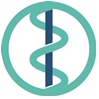 федеральное государственное бюджетное учреждение«Национальный медицинский исследовательский центр онкологии имени Н.Н. Петрова»Министерства здравоохранения Российской Федерации (ФГБУ «НМИЦ онкологии им. Н.Н. Петрова» Минздрава России)197758, Санкт-Петербург, пос. Песочный, ул. Ленинградская, дом 68Тел.: (812) 439-9566.  Факс: (812) 436-9567.  Эл.почта: oncl@rion.spb.ruИНН 7821006887 КПП 784301001